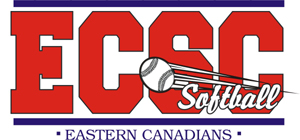 EASTERN CANADIAN SOFTBALL CHAMPIONSHIP
CHAMPIONNAT DE L’EST DU CANADAEASTERN CANADIAN SOFTBALL CHAMPIONSHIP
CHAMPIONNAT DE L’EST DU CANADAEASTERN CANADIAN SOFTBALL CHAMPIONSHIP
CHAMPIONNAT DE L’EST DU CANADAEASTERN CANADIAN SOFTBALL CHAMPIONSHIP
CHAMPIONNAT DE L’EST DU CANADA

 OFFICIAL PLAYERS LIST        2024

 OFFICIAL PLAYERS LIST        2024

LISTE DES JOUEURS

LISTE DES JOUEURSChampionship   ChampionnatChampionship   ChampionnatChampionship   ChampionnatDate & location  
Date et lieDate & location  
Date et lieDate & location  
Date et lieThis form must be completed by the respective provincial association prior to the start of the championshipCe formulaire doit être complété par les associations provinciales respectives avant le début du tournoiThis form must be completed by the respective provincial association prior to the start of the championshipCe formulaire doit être complété par les associations provinciales respectives avant le début du tournoiThis form must be completed by the respective provincial association prior to the start of the championshipCe formulaire doit être complété par les associations provinciales respectives avant le début du tournoiThis form must be completed by the respective provincial association prior to the start of the championshipCe formulaire doit être complété par les associations provinciales respectives avant le début du tournoiThis form must be completed by the respective provincial association prior to the start of the championshipCe formulaire doit être complété par les associations provinciales respectives avant le début du tournoiThis form must be completed by the respective provincial association prior to the start of the championshipCe formulaire doit être complété par les associations provinciales respectives avant le début du tournoiRepresenting             Représentantv  Representing             Représentantv  Representing             Représentantv  Name of the team & Home town
Nom de l’équipe et ville d’origine    Name of the team & Home town
Nom de l’équipe et ville d’origine    Name of the team & Home town
Nom de l’équipe et ville d’origine    Please refer to Eastern Canadian Constitution & By-LawsPlease refer to Eastern Canadian Constitution & By-LawsPlease refer to Eastern Canadian Constitution & By-LawsPlease refer to Eastern Canadian Constitution & By-LawsPlease refer to Eastern Canadian Constitution & By-LawsPlease refer to Eastern Canadian Constitution & By-LawsFull name of players (block letters)
Nom au complet des joueurs(lettres mouléesFull name of players (block letters)
Nom au complet des joueurs(lettres mouléesFull name of players (block letters)
Nom au complet des joueurs(lettres mouléesUniform#
# d e g i l e tUniform#
# d e g i l e t1234567891011121314151617
NAME OF THE COACHES OR MANAGER
NOM DES INSTRUCTEURS OU GÉRANT
NAME OF THE COACHES OR MANAGER
NOM DES INSTRUCTEURS OU GÉRANT
ADRESSE AND TEL NUMBER
ADRESSE ET NO DE TEL :
NCCP PASSPORT #
# PASS. PNCE
NCCP PASSPORT #
# PASS. PNCE
FULLY CERT. LEVEL
NIVEAU CERT .COMPLETcccccccccccc
I certify that the information indicated above is in accordance with the Eastern Canadian Championship registration requirements/ Je certifie que lesInformations ci-haut mentionnées sont conformes avec les exigences d’enregistrement des championnats de l’Est du Canada
I certify that the information indicated above is in accordance with the Eastern Canadian Championship registration requirements/ Je certifie que lesInformations ci-haut mentionnées sont conformes avec les exigences d’enregistrement des championnats de l’Est du Canada
I certify that the information indicated above is in accordance with the Eastern Canadian Championship registration requirements/ Je certifie que lesInformations ci-haut mentionnées sont conformes avec les exigences d’enregistrement des championnats de l’Est du Canada
I certify that the information indicated above is in accordance with the Eastern Canadian Championship registration requirements/ Je certifie que lesInformations ci-haut mentionnées sont conformes avec les exigences d’enregistrement des championnats de l’Est du Canada
I certify that the information indicated above is in accordance with the Eastern Canadian Championship registration requirements/ Je certifie que lesInformations ci-haut mentionnées sont conformes avec les exigences d’enregistrement des championnats de l’Est du Canada
I certify that the information indicated above is in accordance with the Eastern Canadian Championship registration requirements/ Je certifie que lesInformations ci-haut mentionnées sont conformes avec les exigences d’enregistrement des championnats de l’Est du Canada    PSO Signature                                                Position    PSO Signature                                                Position    PSO Signature                                                PositionDateDateDatePrint/lettres mouléesPrint/lettres mouléesPrint/lettres mouléesApproval Provincial President, Executive Director ou EC RepApproval Provincial President, Executive Director ou EC RepApproval Provincial President, Executive Director ou EC RepIt is the responsibility of the provincial association to complete this form and distribute copies
C’est la responsabilité de l’association provinciale de compléter ce formulaire et de distribuer des copies,It is the responsibility of the provincial association to complete this form and distribute copies
C’est la responsabilité de l’association provinciale de compléter ce formulaire et de distribuer des copies,It is the responsibility of the provincial association to complete this form and distribute copies
C’est la responsabilité de l’association provinciale de compléter ce formulaire et de distribuer des copies,It is the responsibility of the provincial association to complete this form and distribute copies
C’est la responsabilité de l’association provinciale de compléter ce formulaire et de distribuer des copies,It is the responsibility of the provincial association to complete this form and distribute copies
C’est la responsabilité de l’association provinciale de compléter ce formulaire et de distribuer des copies,It is the responsibility of the provincial association to complete this form and distribute copies
C’est la responsabilité de l’association provinciale de compléter ce formulaire et de distribuer des copies,January 2021